UAIP/OIR/0084/2019 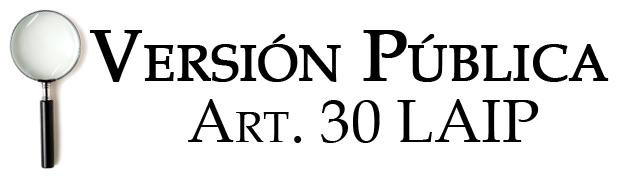 En las instalaciones de la Unidad de Acceso a la Información Pública, de la Dirección General  de Centros Penales, ubicada en la Séptima Avenida Norte, Pasaje Número Tres, Urbanización Santa Adela, casa Numero Uno, San Salvador. A las once horas con cincuenta minutos del día cinco de abril dos mil diecinueve. Vista la solicitud del  señor XXXXXXXXXXXXXXXXXXXXX, con Documento Único de Identidad número XXXXXXXXXXXXXXXXXXXXXXXXXXXXXXXXXXXXXXXX, XXXXXXXXXXX, quien requiere: “Disposiciones, calendario y horarios que atañen a visitantes en Centro de Detención Menor de IzalcoCalendarios y horarios de actividades de familiares de internas.Días y horas de visita.Días y horas de cambio de artículos de uso personal.Días y horas de ingreso de materiales de trabajo.Días y horas y condiciones de ingreso de alimentos.Disposiciones especiales de este Centro que afecten a los visitantes.”“Por lo que con el fin de dar cumplimiento a los Art.  1, 2, 3 Lit. a, b, j. Art. 4 Lit. a, b, c, d, e, f, g. y Artículos  65, 69, 71 de la Ley Acceso a la Información Pública, la suscrita RESUELVE: Fotocopia de oficio 001/2019 remitido por el Centro de Detención Menor para Mujeres Izalco.Queda expedito el derecho del solicitante de proceder conforme lo establece el art. 82 LAIP.                                                                        Licda. Marlene Janeth Cardona Andrade	MJCA/kl                                                                                 Oficial de Información